BIODATA MAHASISWA1.         IDENTITAS DIRINama                                      :  Nurul Amelia Lubis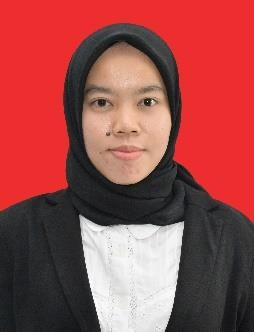 NPM                                       : 191434152Tempat/T.Lahir                      : Medan,  01 Juni 2001Jenis Kelamin                         : PerempuanAgama                                    : IslamStatus                                      : Belum MenikahPekerjaan                                : MahasiswaAnak Ke                                 : 3 Dari 3 BersaudaraAlamat                                    : Dusun XI Brayun  Ara CondongPerumahan Citra Stabat No. D 18No.Telp/Hp                            : 082237924341Dosen Pembimbing                : Dra. Sukmawarti, M.PdJudul Skripsi                          : Pengembangan LKPD Berbasis Project Pada TemaMakanan Sehat Kelas V Sd Tahun Ajaran2022/2023Indeks Kumulatif                   : 3.48II.PENDIDIKANSD                              : SD Negeri 054918 Selotong SMP                            : MTS Amaliyah Secanggang SMA                           : SMA Negeri 1 SecanggangIII.ORANG TUANama Ayah                : Harry Supriatna LubisPekerjaan                    : WiraswastaNama Ibu                    : Rina Shafitri Harahap, S.PdPekerjaan                    : GuruAlamat                        : Dusun XI Brayun Ara CondongPerumahan Citra Stabat No. D18Medan, 06 Juni 2024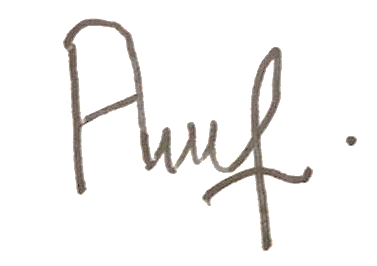 Nurul Amelia Lubis